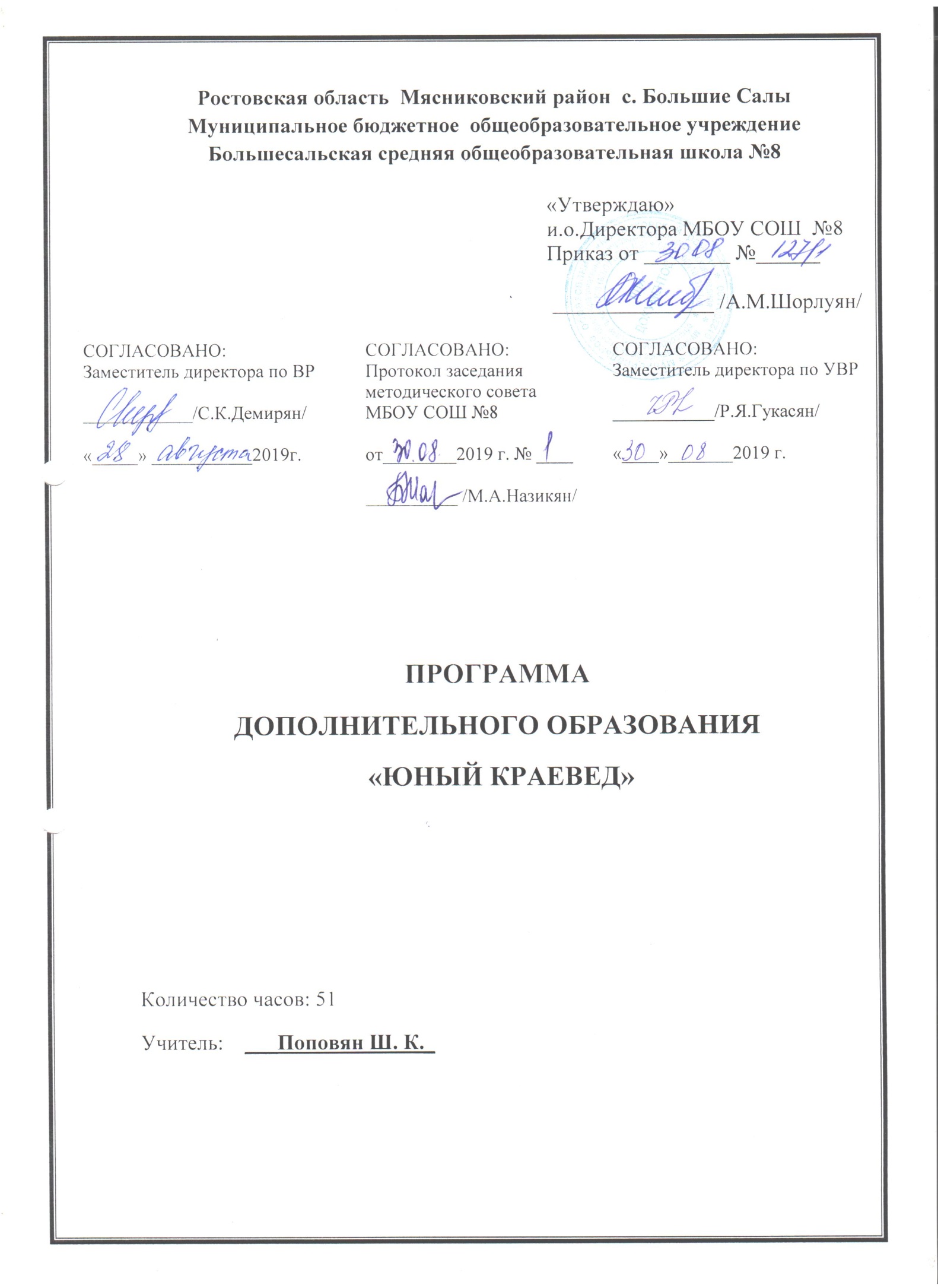 1. Пояснительная запискаПсихологами доказано, что в младшем школьном возрасте происходит формирование характера, мышления, речи человека, начинается длительный процесс познания тех нравственных ценностей, которые лежат в основе любви к Родине.Любовь к родине, стремление служить своему народу, своей стране не возникает у людей сама по себе. С самого раннего возраста для формирования этих качеств необходимо целенаправленное воздействие. При этом надо помнить, что любовь к родине начинается с ощущения родного края, земли, на которой вырос.        Программа  кружка  «Юный краевед» направлена   воспитывать чувство гордости за своих земляков, способствовать  развитию: духовной памяти, чувства родства, уважения  к  живущим рядом. Собирая  сведения о своих земляках, записывая биографии односельчан, ребята сохраняют  историю малой родины  для будущего поколения. Предлагаемая программа поможет учащимся узнать, понять, полюбить родной город, сделать его лучше и живописнее.Кроме того, краеведческий материал,  как  более  близкий  и  знакомый,усиливает конкретность  и  наглядность  восприятия  учащимися  исторического процесса  и  оказывает  воспитывающее  воздействие.Данный курс призван помочь учителю во внеурочное время создать условия для развития информационно-коммуникативных компетентностей учащихся. Курс  не только  расширяет знания учащихся  о своих земляках, помогает ощутить свою связь с прошлым и настоящим малой родины, он  помогает овладеть начальными навыками исследовательской работы Основу содержания программы составляет «Обязательный минимум содержания общего образования по Ростовской области», а также раздел «Краеведение» программы дополнительного образования детей «Юные инструкторы туризма».Цель программы:Формирование будущих граждан города, знающих и любящих свой край, физически здоровых, способных решать трудные практические задачи.Воспитание патриотизма и развитие экологического сознания и потребности сохранения и сбережения уникальных природных особенностей села Большие Салы.Образовательные задачи:знакомство с историей, флорой и фауной, культурными памятниками и традициями родного края;ознакомление с историей  малой родины, сбор материала о ратных и трудовых подвигах  земляков;овладение начальными навыками исследовательской работы;Воспитательные задачи:развитие гражданских качеств, патриотического отношения к России и своему краю;воспитание  учащихся  на примере  жизни  и  деятельности   земляков, понимания ценности и значимости каждой человеческой жизни;воспитание  гордости  и  уважения  к  живущим  рядом  ветеранам  войны  и  труда.Развивающие задачи:развитие познавательного интереса, интеллектуальных и творческих способностей;стимулирование стремления знать как можно больше о родном крае и его людях, интереса  учащихся к краеведению.Многочисленные практические занятия позволят детям понять взаимосвязь природных явлений, оценить значение и важность мер по охране природы, помогут воспитать доброе отношение ко всему живому, развить интерес к прошлому и настоящему своей семьи, города, края, сформировать начальные навыки исследовательской работы.Программа адаптирована на возраст детей 12 – 16 лет, органично вливается в курс «Изучение родного края», «Окружающий мир», т.к. эти курсы связаны с изучением родного города, края, природы.Программа кружка предусматривает теоретические и практические занятия:    1) теоретические  (беседы,  лекции,  доклады,  викторины,       самостоятельная работа).    2) практические (экскурсии, встречи,  практикумы  в  библиотеке, работа с документами, СМИ, работа с компьютером, другими информационными носителями).Сроки реализации:                     1 годВозраст детей:                             12 – 16 летНабор детей:                                свободныйСостав группы:                            постоянныйЗанятия:                                        групповыеИтоги реализации программыВыставки работ учащихся, соревнования, исследовательская работа (5 – 11 класс)К концу обучения в кружке дети должны знать:- название своего родного края;- названия городов, станиц и сёл края;- названия рек, озер края;- растения и животных края;- элементы истории села;- проводить простейшие исследования, работать над совместнымипроектами, обрабатывать собранные материалы;- инсценировать различные легенды, сочинять новые легенды, сказки.2. Тематическое планирование3. Содержание программыКомплектование. Вводная беседа. (1 ч.)Подготовка помещения. Инструктаж по технике безопасности.Задачи и содержание работы краеведческого кружка. Организация занятий. Значение работы.Земля Большесальская. (2 ч.)Положение на карте. Границы. Реки и озера края. Сёла и станицы.Практическое занятие: зарисовка.Растительный мир. (2 ч.)Цветы и травы. Деревья. Лекарственные растения.Практическое занятие: зарисовка, игра «Отгадай растение».Экскурсия в рощу.Животный мир. (2 ч.)Звери. Птицы. Рыбы. Насекомые.Практическое занятие: Викторина о животных.Экскурсия в зоопарк.Родное село. (8 ч.)Родная школа. Знаменитые выпускники школы. Библиотеки. Музеи. Предприятия.Практические занятия: Твоё село прошлого (зарисовка), игра-праздник, посвященная родному селу.Экскурсии в библиотеку, районный музей.Люди нашего села. (3 ч.)Профессии родителей. Знаменитые жители Больших Салов. Герои – земляки.Практические занятия: Конкурс сочинений «Моя семья», «Кем я стану», утренник «Все профессии важны».Экскурсии в областной музей краеведения.Флора и фауна с. Б.Салы. (4 ч.)Степи. Лесостепи. Практическое занятие: изготовление макета одной из природных зон.Имена и фамилии большесальцев. (3 ч.)Возникновение и значение имен и фамилий большесальцев.Практическое занятие: конкурс сочинений «Что значит мое имя».История с. Б.Салы. (6 ч.)Земля большесальская. Лента времени. Поселения большесальцев. Одежда в разные времена.Практическое занятие: Изготовление модели одежды армянина и армянки.Достопримечательности с. Б.Салы. (4 ч.)Символы Больших Салов. Памятники. Культурные центры. Транспорт.Практические занятия: Игра «Знай сигналы светофора», конкурс рисунков «Твой памятник герою».Твои земляки- герои (2 ч.)Б. Салы в годы В.О.В. Их именами названы улицы. Их именами названы школы.Практическое занятие: Изучение семейных архивов: фотографий, трудовых книжек, военных билетов, наградных документов и др.Посещение памятников героям. Знаменитые люди с. Б. Салы (8 ч.)Л.С. Чапчахов, П.Б. Луспикаев, А.МалхасянПрактическое занятие: обсуждение книг, фильмов Посещение: встреча с родными и близкими знаменитых людей Работа по исследовательским проектам (6 ч.)Виды проектов. Выбор темы проекта, определение целей и задач проекта. Работа над содержанием проекта. Защита проекта.4. Методическое обеспечение        При составлении календарно – тематического планирования на занятиях возможно чередование теоретических  бесед по темам из разных разделов программы.  Процесс обучения идет по спирали: возвращаясь к старым темам, учащиеся глубже знакомятся с материалом, углубляют знания, детально  изучают все вопросы краеведения.   Необходимо  также подготовить ребят к преодолению любых трудностей, воспитывать чувство взаимопомощи.     Целесообразно  наладить учёт достижений учащихся. Для этого можно завести «Дневник кружковца», куда нужно  записывать участие во всех мероприятиях: соревнованиях, походах, защите проектов и т.д.   Необходимо оформить «Уголок краеведа», где будут освещаться основные моменты работы кружка.    При проведении некоторых занятий можно привлекать учителей географии, истории, физкультуры, а также школьного врача.     Некоторые занятия на втором году обучения полезно проводить в форме докладов,  мультимедийных презентаций, выполненных учащимися самостоятельно.    Главное, чтобы на занятиях воспитывалось доброе отношение ко всему живому, развивался интерес к прошлому и настоящему своего города, края, страны. Необходимо сформировать у учащихся навыки исследовательской работы.   При прохождении многих тем можно использовать  игровую и соревновательную формы, позволяющие детям проявить свои знания и умения, но также необходимо учить работать детей в команде, работать дружно и быстро.         Вопросам техники безопасности уделяется значительная часть времени и рассматриваются  эти вопросы во всех разделах программы. Беседы, тесты по технике безопасности должны проводиться перед каждым выходом, во время практических занятий.Продолжительность занятияПериодичность в  неделюКоличество часов в неделюКоличество часов в год30-40 мин1 раз1,5 часа51 ч№Наименованиеразделов, блоков, темВсего часовКоличество часовКоличество часовКоличество часовТеоретические учебные занятияПрактическиеучебные занятияЭкскурсии1.Комплектование.Вводная часть.112.Земля Большесальская2113.Растительный мир2114.Животный мир2115.Родное село84226.Люди нашего села31117.Флора и фауна с. Б.Салы42118.Имена и фамилии большесальцев31119.История с. Б.Салы632110.Достопримечательности с.Б.Салы421111.Твои земляки – герои21112.Знаменитые люди с. Б.Салы842213.Работа по исследовательским проектам651Итого51271410